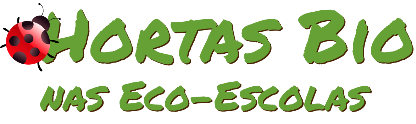 Horta Bio… em casaFicha de RegistoIdentificação da planta escolhidaIdentificação da planta escolhidaNome comum da espécie: feijãoNome científico: Quando colocaste a semente na terra?Atenção: as sementes sem água não germinam! A germinação inicia-se por uma intensa absorção de água.Quando colocaste a semente na terra?Atenção: as sementes sem água não germinam! A germinação inicia-se por uma intensa absorção de água.Data: 27 de marçoData: 27 de marçoQuantos dias passaram até ao aparecimento da plântula?Regista este momento com uma fotografia!Não te esqueças: A planta “recém-nascida”, precisa de luz para realizar a fotossíntese, é desta forma que produz o seu próprio alimento.Quantos dias passaram até ao aparecimento da plântula?Regista este momento com uma fotografia!Não te esqueças: A planta “recém-nascida”, precisa de luz para realizar a fotossíntese, é desta forma que produz o seu próprio alimento.Resposta:Uma semana Resposta:Uma semana Registo semanal do desenvolvimento da planta:Gostaríamos que registasses, se possível, semanalmente, o desenvolvimento da tua planta. Se não se notarem modificações significativas, não necessitas de anotar.O que podes e deves registar?Quanto cresceu? Quantas folhas novas? Apareceram ramificações? Apareceu uma florescência, quando? A planta frutificou? A planta ficou com as folhas amareladas? Murchou? Tem parasitas? Atenção:Envia para o teu professor, com esta tabela, um conjunto de fotografias que exibam a evolução do crescimento da planta (4 a 8 fotografias).Registo semanal do desenvolvimento da planta:Gostaríamos que registasses, se possível, semanalmente, o desenvolvimento da tua planta. Se não se notarem modificações significativas, não necessitas de anotar.O que podes e deves registar?Quanto cresceu? Quantas folhas novas? Apareceram ramificações? Apareceu uma florescência, quando? A planta frutificou? A planta ficou com as folhas amareladas? Murchou? Tem parasitas? Atenção:Envia para o teu professor, com esta tabela, um conjunto de fotografias que exibam a evolução do crescimento da planta (4 a 8 fotografias).Semana 1:O feijão rebentou e começou a sair para fora da cascaSemana 1:O feijão rebentou e começou a sair para fora da cascaSemana3 :Já tem planta e gosta da luz da janelaSemana3 :Já tem planta e gosta da luz da janelaSemana 7:O feijoeiro cresceu muito e teve que mudar opara um vasoSemana 7:O feijoeiro cresceu muito e teve que mudar opara um vasoSemana ….. :Semana ….. :Por fim…Descreve-nos como foi feita a sementeira:A mãe deu-me feijões e copos de iogurte. Molhamos algodão e metemos no copo e depois juntamos os feijõesComo foi realizada a manutenção da tua planta?A planta foi para a janela e todos os dias víamos se precisava de água.Que materiais utilizaste?Copos de vidro, algodão, feijões, água, um vaso, terra e uma pá pequenina